	CARTA DE PATROCINIO TORNEO DELIBERA 2019	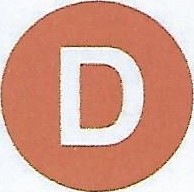 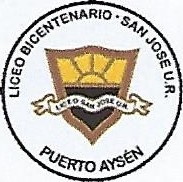 En el marco de la 11a versión del Torneo Delibera, organizado por la Biblioteca del Congreso Nacional, el Senador Carlos Montes firma este documento, hace explícito su patrocinio y adhesión a la Iniciativa Juvenil " Reforma constitucional que garantiza el cuidado del medio ambiente" del Liceo Bicentenario San José UR, región de Aisén del General Carlos Ibáñez del Campo, la cual propone modificar la constitución para garantizar el cuidado correcto del medio ambiente.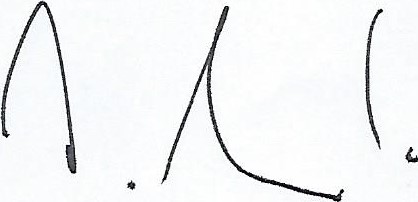 CARLOS MONTES CISTERNAS                                        SENADOR DE LA REPÚBLICA                                                                                      La Florida, Mayo 2019Oficina Parlamentaria Senador CARLOS MONTES CISTERNASDirección: Paraguay 8755-B - Comuna La Florida * Fonos: 22833027 - 22832527*E-mail: montesregion@senado.cl